Biography (tr):  Meslek yaşamına 2006-2007 akademik yılında Yakın Doğu Üniversitesi’nde öğretim görevlisi olarak çalışarak başladı ve halen  Yakın Doğu Üniversitesi Atatürk Eğitim Fakültesi’nde öğretim görevlisi olarak çalışmaya devam ediyor. Öğretim görevlisi olarak, İngilizce I-II dersleri, Eğitim ve Eğitim Yönetimi derslerini vermektedir. FORMFORMResim: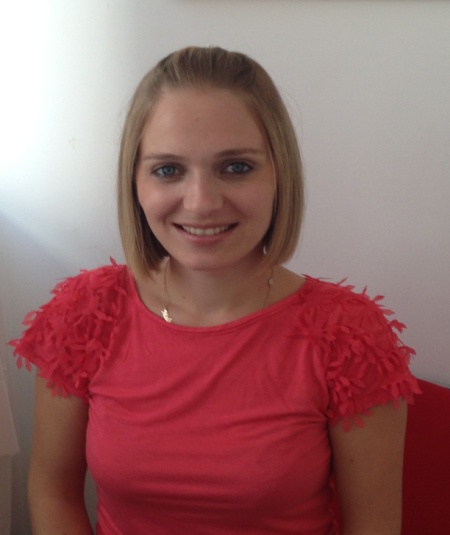 Ünvan: İsim:Soyisim: E-posta:Bağlı Olduğunuz Bölüm